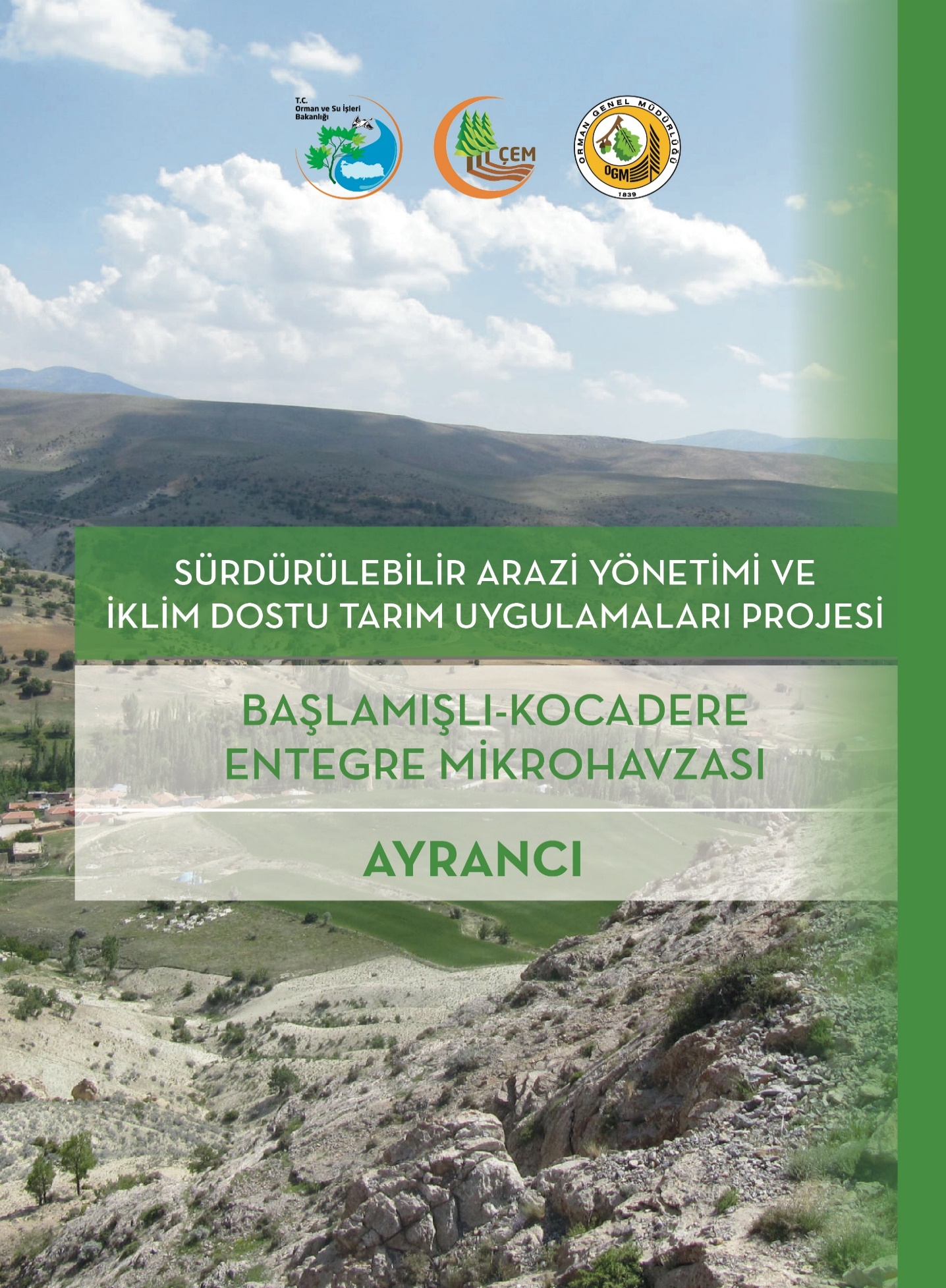 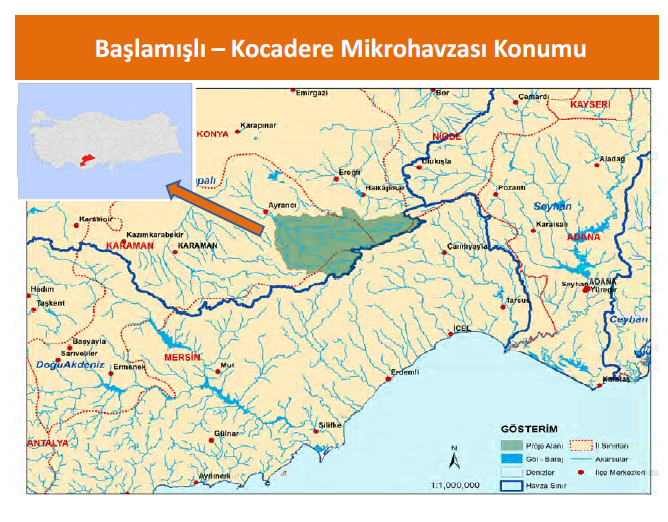 Projenin Yeri: Karaman İli, Ayrancı İlçesi sınırlarında kalmakta olup; Akpınar, Berendi, Buğdaylı, Çatköy, Kayaönü, Kıraman, Küçükkoraş, Melikli ve Üçharman Köylerini kapsamaktadır.Proje Genel Alanı: 141.716,08 HaÖngörülen Uygulama Yılları: 2015-2019Projenin Genel Amaçları:Orman, mera, toprak ve su kaynaklarının sürdürülebilir kullanımını sağlamak,Çeşitli gelir getirici ve refah artırıcı faaliyetler ile yöredeki yaşam kalitesini ve gelir seviyesini arttırıp doğal kaynaklar üzerindeki baskıyı hafifletmek,Başlamışlı-Kocadere Mikrohavzasına yapılan ve/veya yapılması planlanan göletlerin ve diğer su depolama yapılarının sediment ile dolmasını engelleyerek ekonomik ömürlerini uzatmak suretiyle yerel faydalar elde etmek,Havzanın rehabilitasyonu ve doğal kaynaklarının korunması ile dünyamızı tehdit eden çölleşme, iklim değişikliği ile mücadele ve biyolojik çeşitliğin korunmasına yönelik faydalar elde etmek.	Proje planlama çalışmaları kapsamında;Orman Bölge Müdürlüğü teknik personeli, diğer kurum temsilcileri ve yerel yönetimle görüşmeler, SOR-SAP-ÇÖZ çalışmaları ve Arazi etütleri gerçekleştirilmiştir.	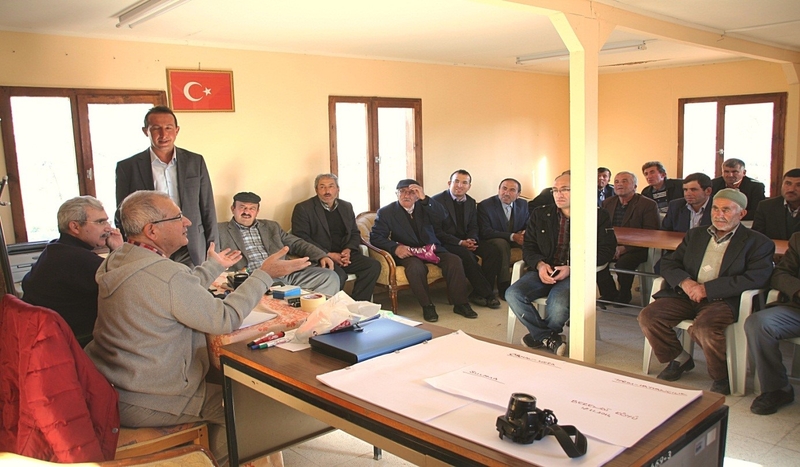 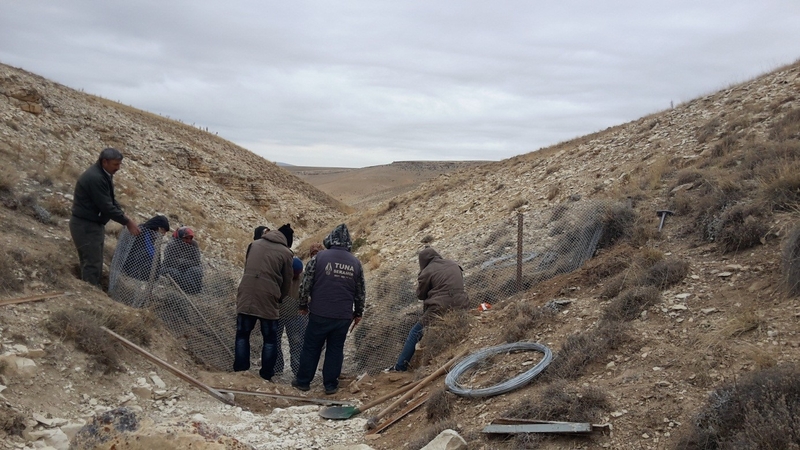 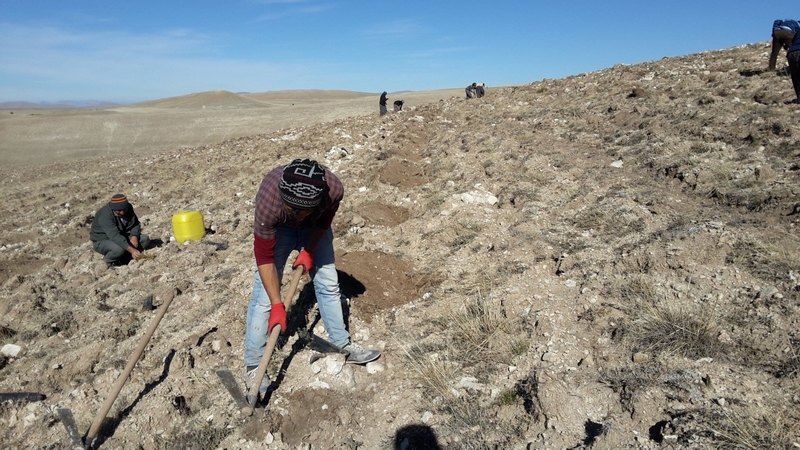 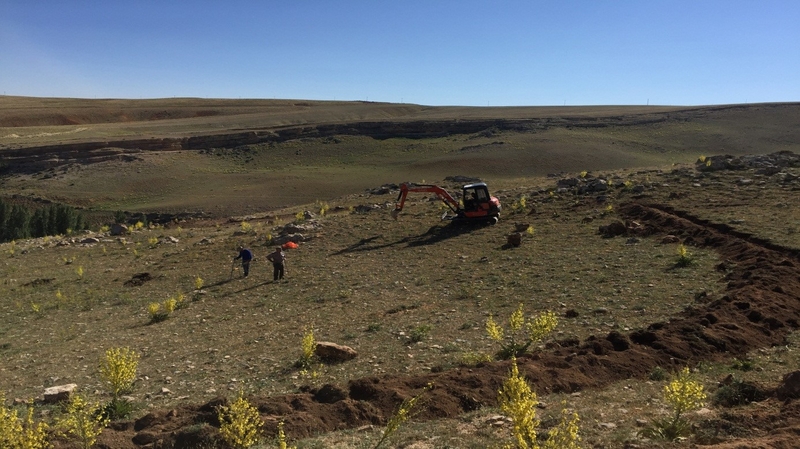 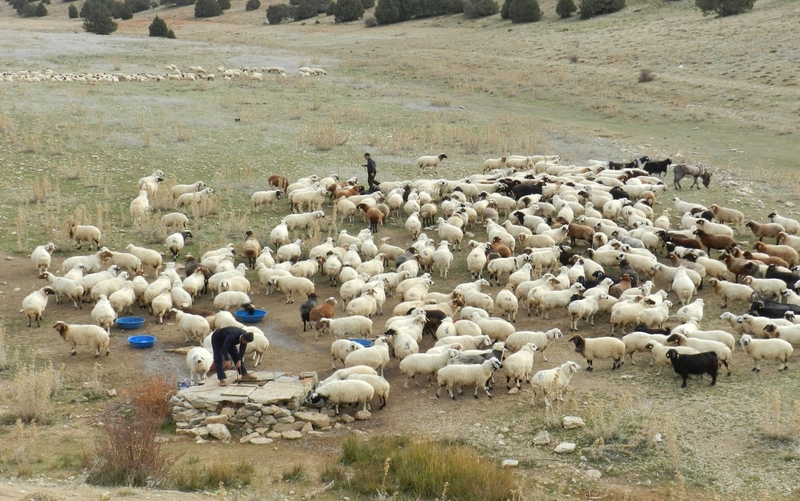 